ESL Chess 101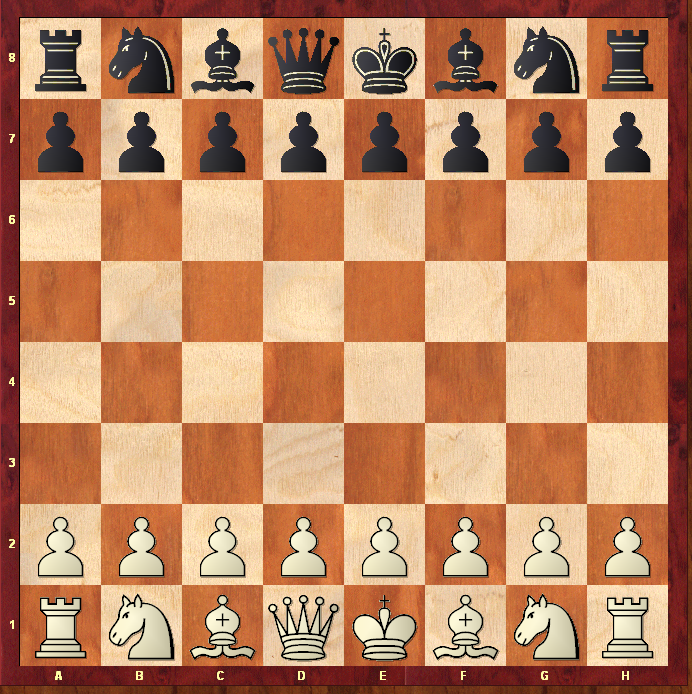 Starting position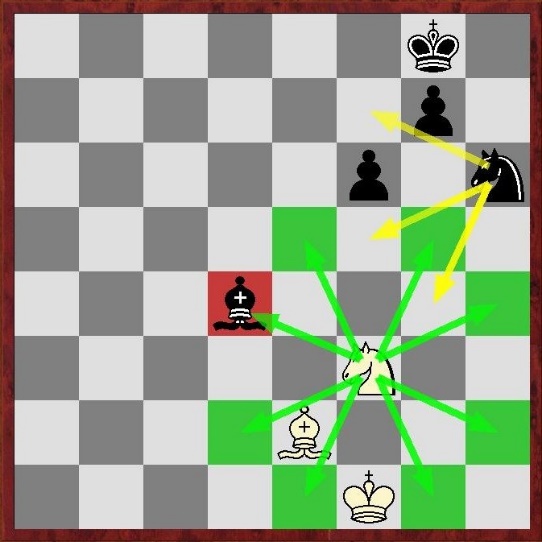 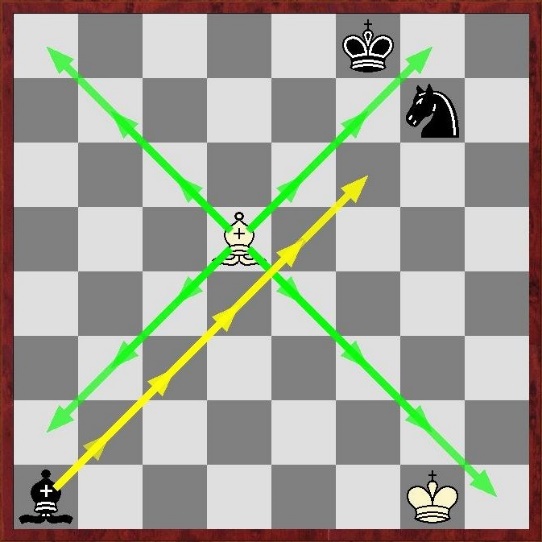                                              Knight                                                       Bishop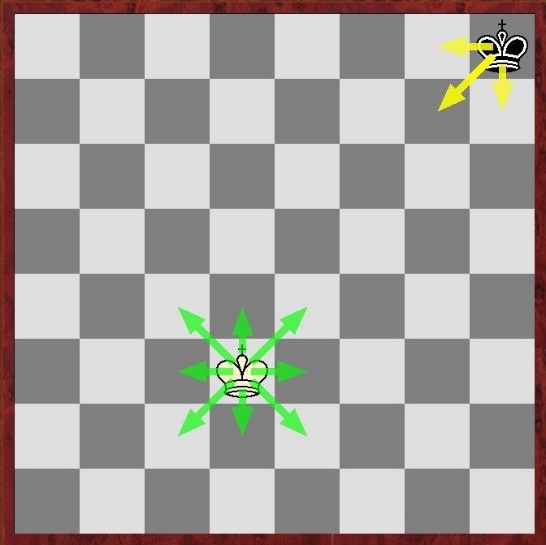 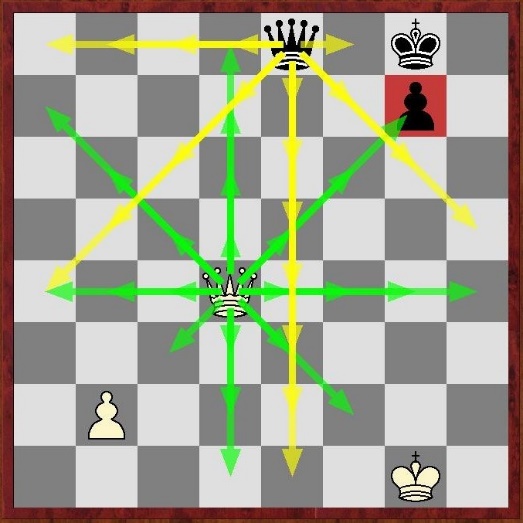 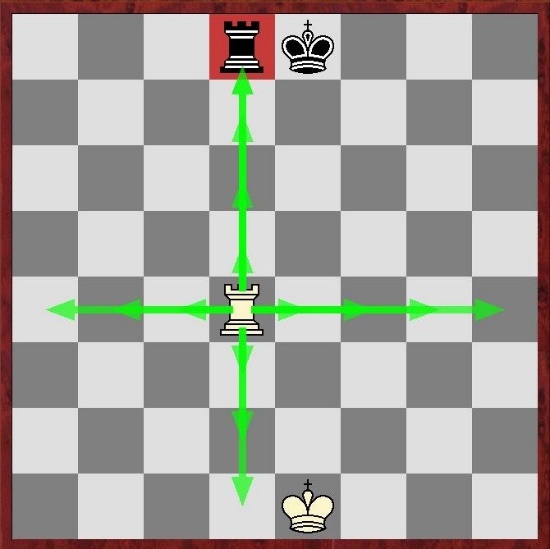                           King                                            Queen                                              Rook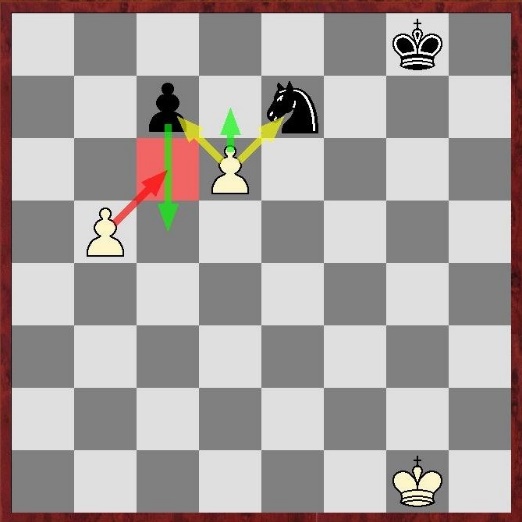 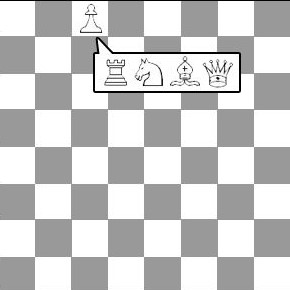 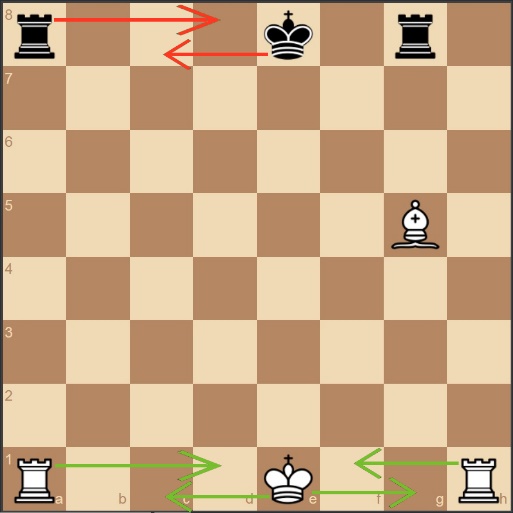                      Pawn                                            Promotion                                         Castling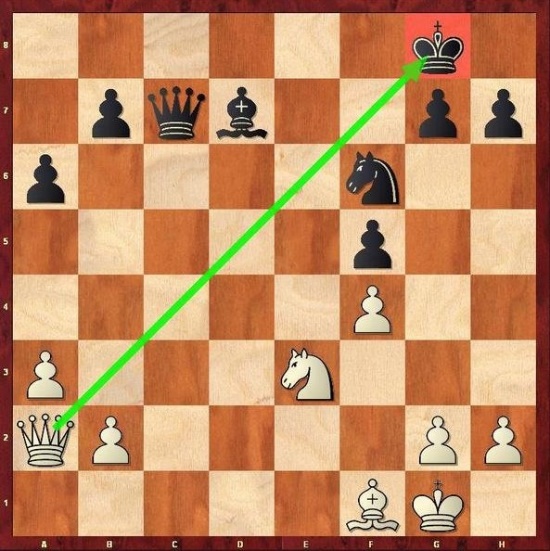 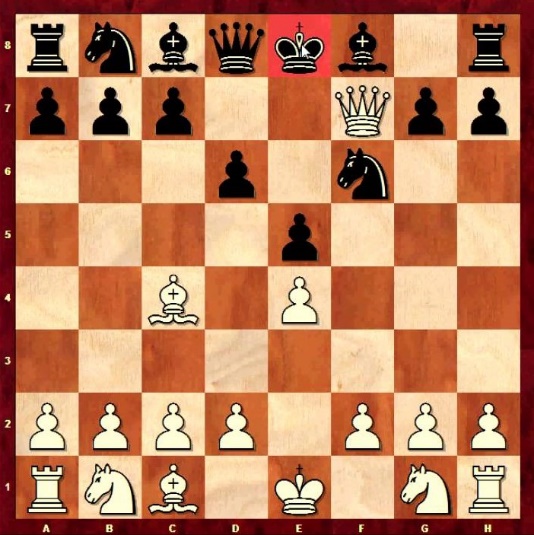 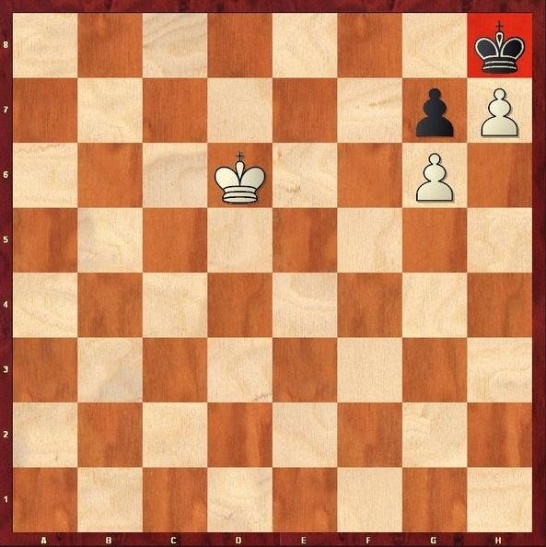                       Check                                          Checkmate                                      Stalemate10-step Lesson PlanTop 10 tipsChessboardPiecesStarting positionTurnsMovesCapturingCastlingCheckCheckmate  10. StalemateProtect your kingEvery move countsControl the centerValue each pieceThink aheadCastle earlyLearn piece valueCoordinate your piecesStudy the game  10. Practice makes perfect